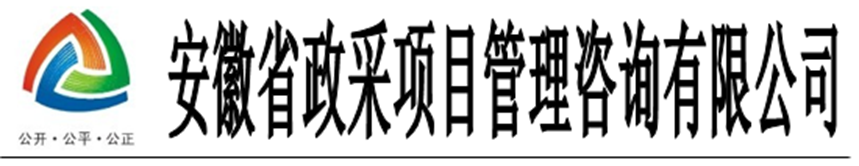 安徽科技学院兽医院部分升级改造装饰与设备安装工程项目中止公告“安徽科技学院兽医院部分升级改造装饰与设备安装工程”项目（项目编号：2019ZWCJ3296）中止公告如下：本项目现中止采购。本项目将重新发布招标公告，请供应商关注安徽合肥公共资源交易中心网站公告。注：此公告视同谈判文件的组成部分，与谈判文件具有同等法律效力。请供应商及时下载。联系方法：单位：安徽省政采项目管理咨询有限公司地址：合肥市滨湖新区南京路2588号（徽州大道与南京路交口）项目联系人：李工 电话:0551-66223645，0551-66223646